от 14 февраля 2022 года                                                                            №  40РЕШЕНИЕО введении ставки специалиста 3 категории в штат  администрацииВ связи  с решением Совета депутатов Райковского Совета депутатов муниципального образования Райковского сельсовета  Совет депутатов Райковского сельсовета Усть-Абаканского района Республики ХакасияРЕШИЛ:     1.Ввести в штат муниципального образования Райковский сельсовет ставку специалиста 3 категории, с оплатой согласно штатному расписаниюНастоящее решение вступает в силу с момента его обнародования.И.о.главы Райковского сельсовета                                       И.Г.Нечкина 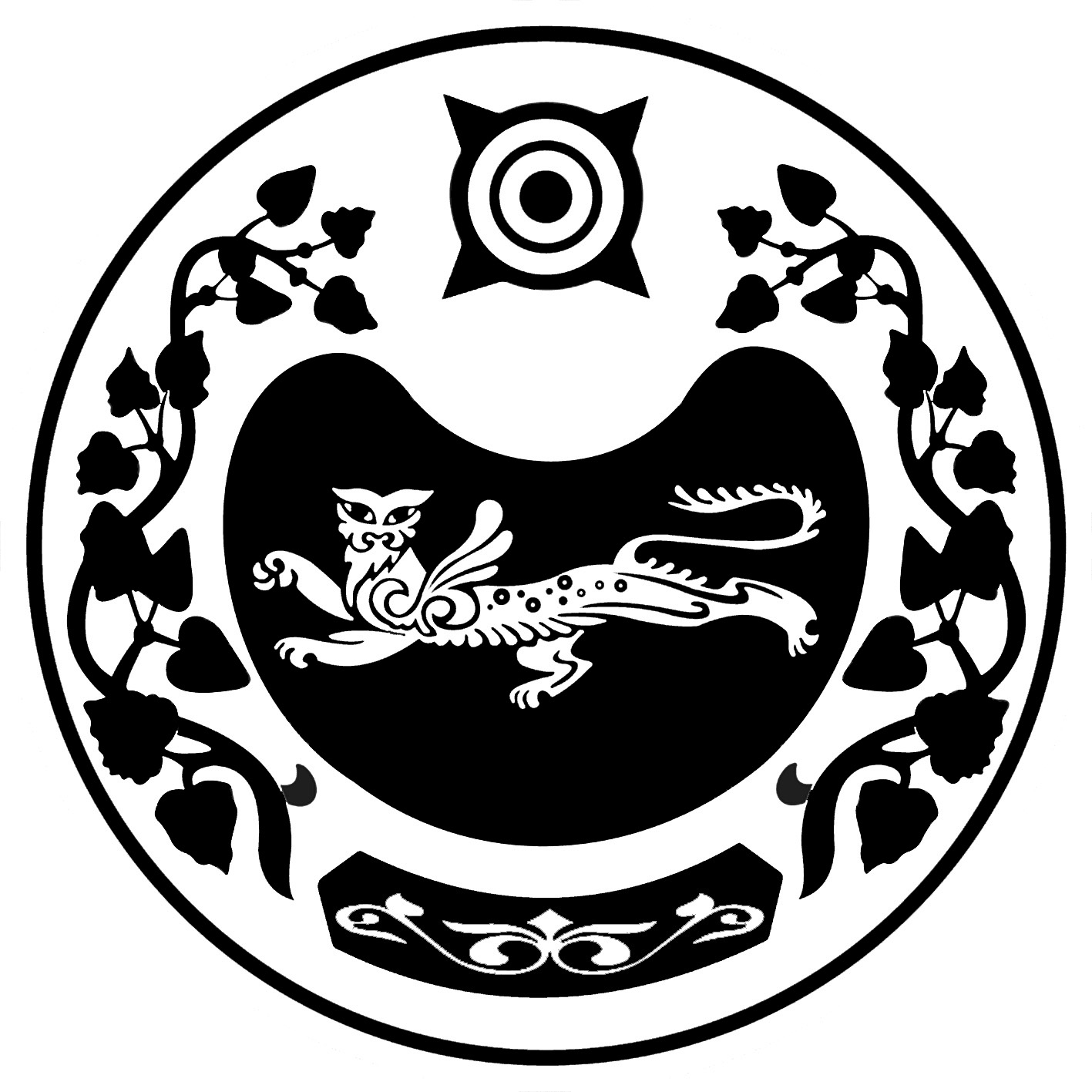 СОВЕТ ДЕПУТАТОВ МУНИЦИПАЛЬНОГО ОБРАЗОВАНИЯРАЙКОВСКОГО СЕЛЬСОВЕТА